АДМИНИСТРАЦИЯ ВЕСЬЕГОНСКОГО  МУНИЦИПАЛЬНОГО ОКРУГАТВЕРСКОЙ ОБЛАСТИП О С Т А Н О В Л Е Н И Ег. Весьегонск 09.09.2022                                                                                                                        № 355О начале отопительного сезона   В соответствии с федеральными законами от 06.10.2003 № 131-ФЗ «Об общих принципах организации местного самоуправления в Российской Федерации», от 27.07.2010 №190-ФЗ «О теплоснабжении»,постановлением Правительства РФ от 06.05.2011 N 354 "О предоставлении коммунальных услуг собственникам и пользователям помещений в многоквартирных домах и жилых домов",в целях обеспечения нормативного температурного режима в зданиях социальной сферы и административных зданиях, находящихся в муниципальной собственности, жилом фонде и иным потребителям тепловой энергии Весьегонского муниципального округа Тверской области,п о с т а н о в л я е т:Теплоснабжающим организациям в зоне деятельности центральной котельной (ул. Коммунистическая д4а);котельной ДОК-15 (ул. Заречная д.2); котельным отдела образования Администрации Весьегонского муниципального округа; котельным отдела культуры Администрации Весьегонского муниципального округа начать отопительный сезон с 08:00 ч.  15 сентября 2022года:– в жилом фонде;– зданиях социальной сферы, находящихся в муниципальной собственности Весьегонского муниципального округа Тверской области (муниципальные образовательные учреждения, учреждения культуры, административные здания);           – иных потребителей тепловой энергии Весьегонского муниципального округа Тверской области.2.Теплоснабжающим организациям в зоне деятельности котельных, расположенных по адресам: г. Весьегонск ул. Молодежная д.24а, ул. Степанова д.11а, ул. Тихонова д.1, ул. П.Морозова д.42а, с. Кесьма, ул. Пушкинская д.40а начать отопительный сезон в период с 15.09.2022 года по 19.09.2022 года:– в жилом фонде;– зданиях социальной сферы, находящихся в муниципальной собственности Весьегонского муниципального округа Тверской области (муниципальные образовательные учреждения, учреждения культуры, административные здания);           – иных потребителей тепловой энергии Весьегонского муниципального округа Тверской области.3. Настоящее постановление вступает в силу со дня его принятия и подлежит официальному опубликованию в газете «Весьегонская жизнь» и размещению на официальном сайте Администрации Весьегонского муниципального округа Тверской области в информационно – телекоммуникационной сети «Интернет».   4. Контроль за исполнением настоящего постановления возложить назаместителя Главы Администрации Весьегонского муниципального округа Тверской области Козлова А.В.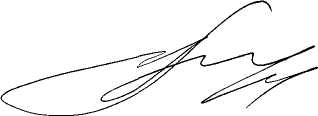  Глава Весьегонского муниципального округа		                                                   А.В. Пашуков